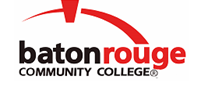 Baton Rouge Community CollegeAcademic Affairs Master SyllabusDate Approved:	4 November 2022Term and Year of Implementation:	Fall 2022Course Title:	English Composition IIBRCC Course Rubric:	ENGL 1023Previous Course Rubric:	ENGL 102Lecture Hours per week-Lab Hours per week-Credit Hours:	3-0-3Per semester:  Lecture Hours-Lab Hours-Instructional Contact Hours:	45-0-45Louisiana Common Course Number:	CENL 1023CIP Code:	23.1301Course Description:	Continuation and further development of material and strategies introduced in ENGL 1013 (ENGL 101). Primary emphasis on composition, including research strategies, argumentative writing, evaluation, and analysis.Prerequisites:	Appropriate placement test score OR ENGL 1013 (or ENGL 101) with a grade of "C" or betterCo-requisites:		NoneSuggested Enrollment Cap:	24Learning Outcomes.  Upon successful completion of this course, the students will be able to:1.	Explore a research question through multiple drafts.2.	Locate credible primary and secondary sources.3.	Analyze evidence to develop a reasoned argument that accommodates opposing points of view.4.	Integrate their ideas with the ideas of others using effective quotation, paraphrase, and summary.5.	Respond effectively to different rhetorical situations with a focus on purpose and needs of various audiences using appropriate genre conventions.6.	Use the appropriate conventions of citation and standard edited English.General Education Learning Outcome(s):  This course supports the development of competency in the following area(s).  Students will:Draw conclusions based on relevant criteria and standards. (General Education Competency in Critical Thinking)Assessment Measures.  Assessment of all learning outcomes will be measured using the following methods:1.	Instructor-designed tests and/or quizzes2.	Major or minor in-class writing assignments, assessed formally or informally3.	Three (3) or more major writing assignments totaling 5,000 words of revised prose, including a final researched argument assessed for course learning outcomes:•	Writing assignments must require students to locate, analyze, and evaluate sources in a variety of genres and media.•	Writing assignments must emphasize research and argumentative writing skills, including summary, analysis, evaluation, and appealing to various audiences through a variety of rhetorical strategies.•	Writing assignments must work toward a final researched argument of at least 1,250 words using sources located by the student. The researched argument will be evaluated by the instructor to determine whether the student has met the course learning outcomes. •	Major writing assignment must be uploaded to the college Learning Management System (LMS).•	Major writing assignments must constitute at least 75-90% of the total coursework grade.Information to be included on the Instructor’s Course Syllabi:Disability Statement:  Baton Rouge Community College seeks to meet the needs of its students in many ways.  See the Office of Disability Services to receive suggestions for disability statements that should be included in each syllabus.Grading: The College grading policy should be included in the course syllabus.  Any special practices should also go here.  This should include the instructor’s and/or the department’s policy for make-up work.  For example in a speech course, “Speeches not given on due date will receive no grade higher than a sixty” or “Make-up work will not be accepted after the last day of class”.Attendance Policy:  Include the overall attendance policy of the college.  Instructors may want to add additional information in individual syllabi to meet the needs of their courses.General Policies: Instructors’ policy on the use of things such as beepers and cell phones and/or hand held programmable calculators should be covered in this section.Cheating and Plagiarism:  This must be included in all syllabi and should include the penalties for incidents in a given class.  Students should have a clear idea of what constitutes cheating in a given course.Safety Concerns:  In some courses, this may be a major issue.  For example, “No student will be allowed in the lab without safety glasses”.  General statements such as, “Items that may be harmful to one’s self or others should not be brought to class”.Library/ Learning Resources:  Since the development of the total person is part of our mission, assignments in the library and/or the Learning Resources Center should be included to assist students in enhancing skills and in using resources.  Students should be encouraged to use the library for reading enjoyment as part of lifelong learning.Expanded Course Outline:The following topics are to be covered in the order deemed appropriate by the instructor:I.	The Rhetorical Situationa.	How purpose, genre, and medium shape a textb.	Audience analysis, including adapting an appropriate voice, tone, and level of formalityc.	How various rhetorical strategies, including the basic appeals (logos, pathos, ethos), are used to persuadeII.	Research Methodsa.	Developing an effective research questionb.	Finding, analyzing, evaluating, and synthesizing information and ideas from primary and secondary sourcesc.	Research strategies (interviews, surveys, searching academic databases, etc.)d.	Integration and documentation of sourcesIII. 	Writing Argumentsa.	Drawing reasoned conclusions from evidenceb.	Accommodating multiple viewpointsc.	Adapting the content, style, and structure of an argument to a particular audience and purposed.	Recognizing and avoiding fallaciesIV.	Grammar, Mechanics and Stylea.	Writing varied, coherent sentences in a style effective for the intended audience, purpose, and genreb.	Writing in standard edited English, free from major lapses in usage, mechanics, and spelling